Қазақстан Республикасы
Қаржы министрінің
2018 жылғы 8 ақпандағы
№ 146 бұйрығына
27-қосымша
нысан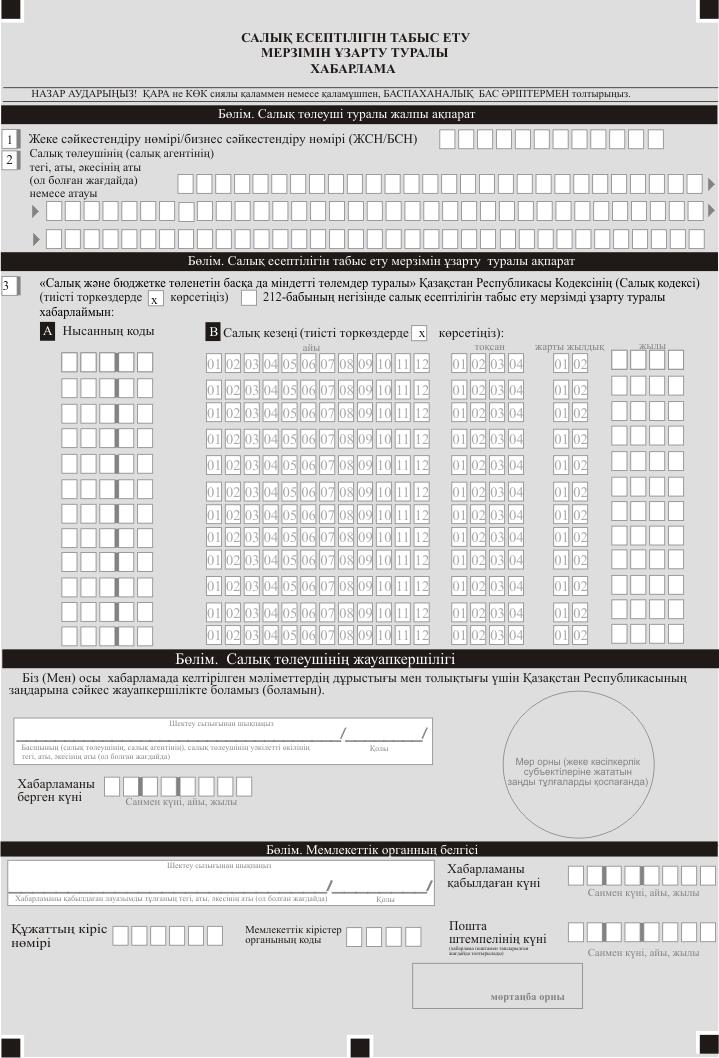 